[Date]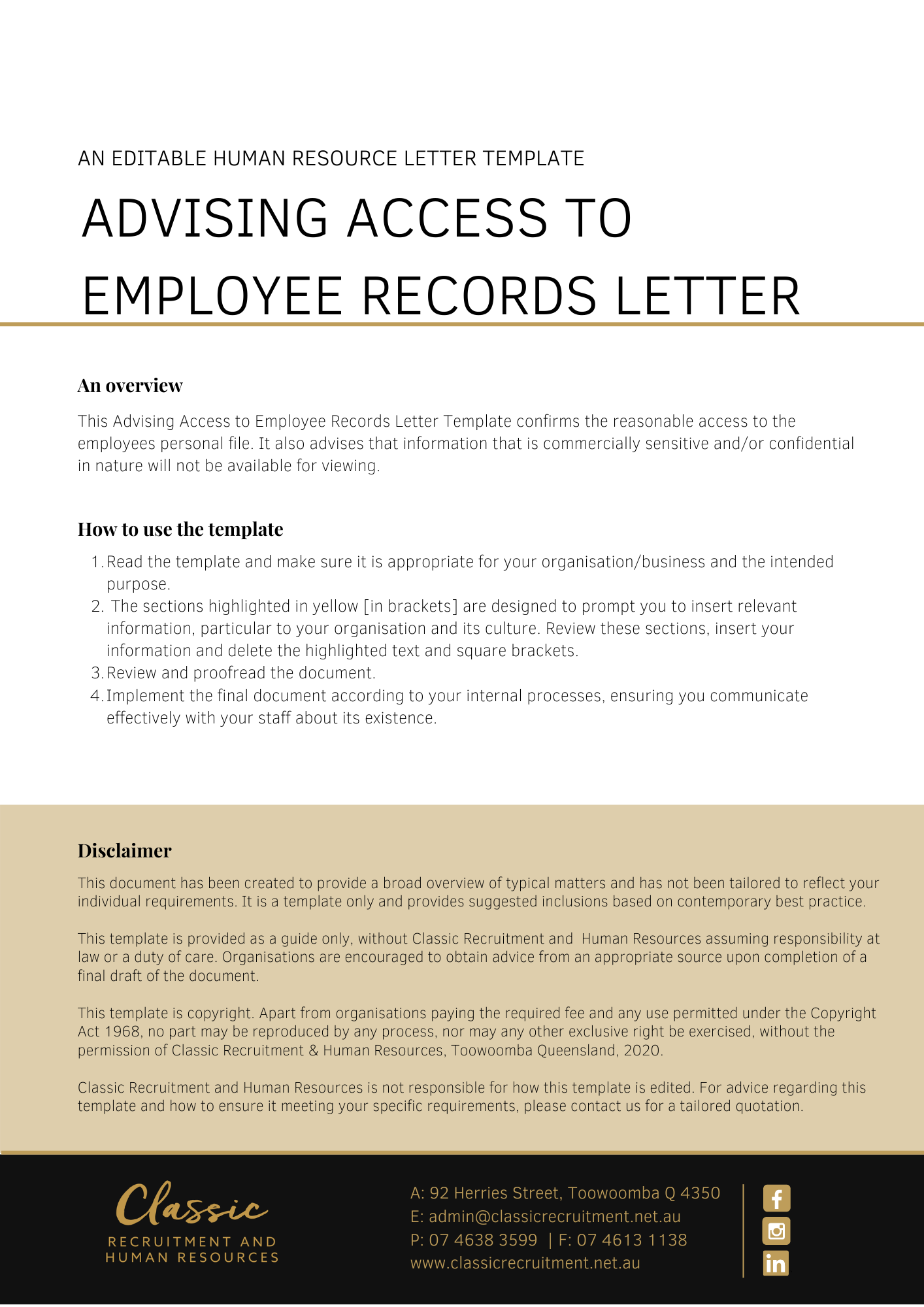 [Employee First Name] [Employee Surname][Employee Address]Letter Advising Access to Employee RecordsDear [Employee First Name],Re: Your request for access to your HR fileIn response to your request to view your HR file, [Company Name] confirms that reasonable access to your personnel file will be granted to you. Information that is commercially sensitive and/or confidential in nature will not be available for your viewing.[Salutations for goodbye],[Company Name] [Letter Signatory Name][Letter Signatory Position]